DOSSIER DE DEMANDE DE RENOUVELLEMENT :RECONNAISSANCE EN TANT QU’ASSOCIATION ETUDIANTE DE L’INALCOou/ etDOMICILIATION A L’INALCOAnnée universitaire 2023-2024Veuillez cocher le type de la demande :Demande de renouvellement de reconnaissance en tant qu’association étudiante de l’InalcoDemande de renouvellement de domiciliation à l’InalcoI/ Présentation générale Identification de l’associationNom (si sigle, veuillez développer) ………………………………………………………………………………………………………………………….Siège social ………………………………………………………………………………………………………………………….Adresse e-mail ………………………………………………………………………………………………………………………….Logo (s’il y a) But/Objet (tel qu’indiqué dans les statuts )……………………………………………………………….………………………………………… ……………………………………….………………………………………………………………………………….………………………………………… ……………………………………….………………………………………………………………………………….………………………………………… ……………………………………….………………………………………………………………………………….………………………………………… ……………………………………….………………………………………………………………………………….………………………………………… ……………………………………….………………………………………………………………………………….………………………………………… ……………………………………….………………………………………………………………………………….………………………………………… ……………………………………….………………………………………………………………………………….………………………………………… ……………………………………….………………………………………………………………………………….………………………………………… ……………………………………….………………………………………………………………………………….………………………………………… ……………………………………….II/ Présentation du/des projet(s) de l’année à venirVeuillez décrire vos projets à venir en quelques lignes. N’hésitez pas à donner les informations les plus précises et concrètes possible : un dossier clair et complet sera valorisé lors de la commission CVEC. De même, la commission examinera particulièrement la qualité du projet associatif (culturel, intégration, citoyenneté, humanitaire etc.), la transversalité du projet et les retombées pour les étudiant·e·s de l’Inalco.Présentation générale du/des projet(s) : 																																																																																Calendrier prévisionnel du/des projet(s) (à titre indicatif) : 																																					Modalités de communication (s’il y a – donner les noms de vos comptes de réseaux sociaux) : 																	Membres du bureau :Date de la dernière AG : 		Nombre d’adhérents : 		Pièces à joindre au dossier□ Statuts de l’association (si mise à jour récente)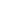 □ Récépissé de déclaration de changement des membres dirigeants de l’association (si changement des membres de bureau depuis la reconnaissance/le dernier renouvellement de reconnaissance)□ Récépissé de déclaration de tout autre changement (Titre, Objet, Siège social, …) (si changement depuis la reconnaissance/le dernier renouvellement de reconnaissance)□ Procès-verbal de la dernière assemblée générale□ Bilan moral des actions menées l’année précédente□ Bilan financier de l’année précédente□ Copie de l’attestation d’assurance en cours de validité□ RIB□ Tout document jugé utile pour appuyer la demande de renouvellement de reconnaissance/domiciliation de l’associationNota : une fois ces documents transmis au service REVE, il ne sera plus nécessaire de les fournir avec les dossiers de Projets d’initiative étudiante (PIE) que l’association déposera durant l’année universitaire en coursPrenez rendez-vous avec le service REVE : vie.etudiante@inalco.fr au minimum 1 mois avant la commission pour une finalisation du dossier ou à minima au moins 2 semaines avant la date de la commission.Dates commission CVEC22 septembre 202320 octobre 202317 novembre 202315 décembre 2023 (sous réserve))19 janvier 202416 février  202422 mars 202426 avril 202424 mai 202428 juin 2024Nota, la reconnaissance et la domiciliation sont consenties à titre précaire et sont révocables. Elles prendront fin si l’association cesse de remplir ses obligations ou en cas de faute, de non-respect des conditions requises pour en bénéficier, cessation d’activité ou de dissolution de l’association. Cf article 2.3 de la Charte des associations de l’InalcoFait à Paris, le		Signature du/de la président·e de l’association, précédée de la mention « Lu et approuvé »NOMPrénomCursus suivi à l’Inalco (s'il y a)N° étudiant (s'il y a) emailUniversité (si autre que l'Inalco)Fonction dans l’association